СОВЕТ ДЕПУТАТОВ МУНИЦИПАЛЬНОГО ОБРАЗОВАНИЯНИКОЛАЕВСКИЙ  СЕЛЬСОВЕТ САРАКТАШСКОГО РАЙОНАОРЕНБУРГСКОЙ ОБЛАСТИЧЕТВЕРТЫЙ СОЗЫВРЕШЕНИЕВнеочередного тридцать первого заседания Совета депутатовмуниципального образования Николаевский сельсоветчетвёртого созыва25 декабря 2023 года                                        с. Николаевка                                            № 124        В соответствии со статьей 36 Федерального закона от 06.10.2003   131-ФЗ «Об общих принципах организации местного самоуправления в Российской Федерации», статьей 16 Закона Оренбургской области от 21 февраля 1996 года «Об организации местного самоуправления в Оренбургской области», статьей 28 Устава муниципального образования  Николаевский сельсовет, руководствуясь Положением о порядке проведения конкурса по отбору кандидатур на должность главы муниципального образования Николаевский сельсовет Саракташского района Оренбургской области и избрания главы муниципального образования Николаевский сельсовет Саракташского района Оренбургской области, утвержденным решением Совета депутатов муниципального образования Николаевский сельсовет от 24 января 2022 года № 52,         Совет депутатов Николаевского сельсоветаР Е Ш И Л :Избрать Абдулгазизова Рустама Сайфулловича главой муниципального образования Николаевский сельсовет Саракташского района Оренбургской области по результатам открытого голосования. 2. Установить, что настоящее решение вступает в силу со дня его подписания и подлежит официальному опубликованию в районной газете «Пульс дня».Председатель Совета депутатов сельсовета                                                                                              Т.В. ДонченкоРазослано: администрации Николаевского сельсовета, редакции газеты «Пульс дня», прокуратуре района, в дело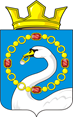 Об избрании главы муниципального образования Николаевский сельсовет Саракташского района Оренбургской области